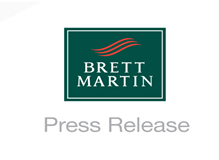 9 avril 2019Brett Martin présentera en exclusivité une nouvelle plaque étalonnée en PVC expansé au FESPA 2019Brett Martin, spécialiste des supports à imprimer en plastique rigide, présentera le dernier-né de sa gamme Foamalux en PVC expansé, ainsi que l’ensemble de sa gamme de plaques transparentes au FESPA 2019 (stand B5-G60, du 14 au 17 mai 2019). De plus amples détails sur le nouveau produit Foamalux seront annoncés avant le salon.« FESPA est le lieu idéal au sein duquel Brett Martin peut présenter ses plaques de plastique de renommée mondiale aux décisionnaires du secteur de l'impression et de l'affichage », a déclaré Duncan Smith, Directeur commercial chez Brett Martin. « Notre secteur est un domaine très créatif et nous prenons extrêmement au sérieux le rôle que nous tenons dans l’élaboration de substratums et de supports facilitant cette créativité. Nous sommes extrêmement fiers de notre bilan. Cette année, nous sommes ravis de présenter un tout nouveau produit de notre gamme Foamalux, qui a déjà connu un vif succès. Brett Martin s'est engagé à innover lors de l’élaboration de ses produits, afin qu'ils répondent à tout ce qu’escomptent les clients de la société, et bien plus encore. Ce nouveau support ne fait pas exception. Conçu et testé en collaboration avec des spécialistes du secteur, il a été mis au point grâce aux techniques de fabrication les plus récentes et les plus sophistiquées. Il a été conçu pour satisfaire à la demande des nouveaux marchés et, surtout, pour permettre à nos partenaires et clients de laisser leur imagination et leur créativité s’exprimer à un tout autre niveau. »« Outre les produits Foamalux White, Color, Ultra et Xtra, les visiteurs de notre stand peuvent voir et toucher le nouveau substratum Foamalux par eux-mêmes », poursuit M. Smith. «La plaque est présentée à la fois à titre d’exemplaire mais aussi mise en forme pour être utilisée de façon créative, et ainsi démontrer son énorme potentiel. » Foamalux, l'une des marques de PVC expansé les plus renommées au monde, jouit d'une réputation bien méritée en matière de qualité et de performance en matière de d’enseignes / panneaux de signalisation, d'affichage et d'impression. Stable face aux UV et adapté à l'impression numérique, Foamalux White est le substratum de Brett Martin en PVC blanc brillant, pouvant être directement imprimé et proposé en épaisseurs allant de 1 à 24 mm. Foamalux Colors, l’une des plaques de PVC expansé en couleur les plus populaires sur le marché, est proposée en série en une palette de 15 vives couleurs. Pour compléter la gamme, Foamalux Ultra, une surface de grande qualité, d'une haute brillance, en blanc et six couleurs, et Foamalux Xtra qui comprend un noyau noir recyclé pris en sandwich entre une ou deux surfaces de PVC vierge blanc.Brett Martin est également une société « tous services » consacrée également aux feuilles transparentes, et ceci grâce à l’exhaustivité de ce qu’elle propose en Europe. Sur le stand du FESPA, Brett Martin exposera l’intégralité de sa gamme de plaques hautes performances en polycarbonate, polyester et acrylique. Conférant force, durabilité et clarté visuelle, elles sont la solution idéale pour une grande variété de produits sur le marché de l'impression et de l'affichage, des présentoirs, des enseignes lumineuses, des couvertures d'affiches, des caissons lumineux, des porte-brochures, etc.« Les visiteurs de notre stand peuvent consulter les produits en plastique de Brett Martin, et le personnel est là pour répondre à toutes vos questions », conclut Duncan. « Mais Brett Martin s’avère être beaucoup plus qu'une société de fabrication et un fournisseur. Nous sommes fiers de l’assistance que nous proposons à nos clients après l’achat, et nous nous assurons qu’ils disposent des outils et des connaissances nécessaires pour concrétiser ces idées créatives, en les aidant à concevoir des produits percutants sur le plan visuel, tout en inspirant et en impressionnant. »Les produits Brett Martin suivants seront exposés lors du FESPA 2019 :Gamme Foamalux :Le NOUVEAU substratum FoamaluxFoamalux WhiteFoamalux ColoursFoamalux UltraFoamalux XtraLa gamme de plaques transparentes :Marlon FS PolycarbonateMarpet-a FS aPETMarpet-g FS PETgFINTout savoir sur Brett MartinBrett Martin, au R.U., emploie plus de 800 personnes dans tout le RU et en Europe, et est le premier fabricant de produits en plastique destinés à la construction, à la création de toitures, à l’ingénierie, à l’impression et à l’affichage. La société exporte à raison de plus de 50 % de son CA annuel de 110 millions de livres sterling, dans plus de 70 pays.Autres informations : Tom Platt						Hayley LowryAD Communications					Directeur du Marketing, Brett MartinTél. : + 44 (0) 1372 464470        				Tél. :  +44 (0)28 9084 9999E-mail : tplatt@adcomms.co.uk				E-mail :  Hayleylowry@brettmartin.com